STEM pour Mme Barrieau Terme 3 ; 6ième année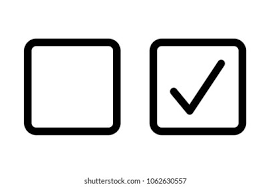 Nom : _____________________________________________________________Mathématiques : 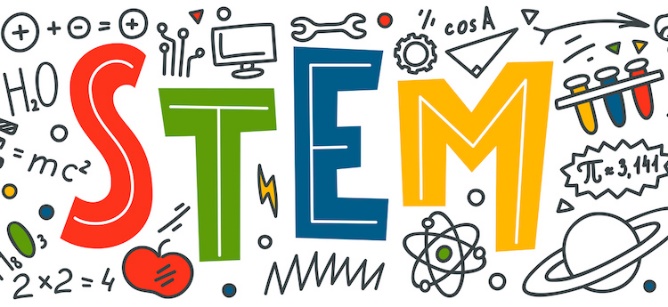 • Activité : Rapport• Corrections de test- Les fractions• Activité STEM 6/7- (SP)- Les diagrammes• Activité - (SS)- Les angles• NETMath : 6ième : au moins 2 leçons concernant les fractionsau moins 2 leçons concernant les angles/la géométrieSTEM : • Quiz pop- Les variables• Collab- Recherche au marché et cahier PowerPlay• Expérience : La sucre qui se dissousSTEM pour Mme Barrieau Terme 3 ; 7ième annéeNom : _____________________________________________________________Mathématiques : • Activité : Rapport• Corrections de test- Les fractions• Activité STEM 6/7- (SP)- Les diagrammes• Activité - (SS)- Les angles• NETMath : 7ième : au moins 2 leçons concernant les fractionsau moins 2 leçons concernant les cercles/la géométrieSTEM : • Quiz pop- Les variables• Collab- Recherche au marché et cahier PowerPlay• Expérience : La sucre qui se dissous